Российская Федерация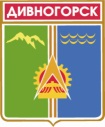 Администрация города ДивногорскаКрасноярского края П О С Т А Н О В Л Е Н И Е23 . 09 . 2014				г. Дивногорск				 № 218пО внесении изменений в постановление администрации города Дивногорска от 20.03.2014 № 62п «Об утверждении административного регламента «Осуществление муниципального жилищного контроля на территории муниципального образования город Дивногорск» В соответствии с Гражданским кодексом Российской Федерации, Жилищным кодексом Российской Федерации, Федеральным законом от 28.06.2014 № 200-ФЗ «О внесении изменений в Жилищный кодекс Российской Федерации м отдельные законодательные акты Российской Федерации», Федеральным законом от 06.10.2003 № 131-ФЗ «Об общих принципах организации местного самоуправления в Российской Федерации», Кодексом Российской Федерации об административных правонарушениях, Федеральным законом Российской Федерации от 26.12.2008 № 294-ФЗ «О защите прав юридических лиц и индивидуальных предпринимателей при осуществлении государственного контроля (надзора) и муниципального контроля», Приказом Минэкономразвития России от 30.04.2009 №141 «О реализации положений Федерального закона «О защите прав юридических лиц и индивидуальных предпринимателей при осуществлении государственного контроля (надзора) и муниципального контроля», Законом Красноярского края от 07.02.2013 № 4-1047 «О муниципальном жилищном контроле и взаимодействии органа государственного жилищного надзора Красноярского края с органами муниципального жилищного контроля», Законом Красноярского края от 04.12.2013 № 5-1912 «О порядке разработки и принятия административных регламентов осуществления муниципального контроля», на основании протеста прокурора города Дивногорска от 07.08.2014 № 7-2-2014, руководствуясь ст.ст. 43, 53 Устава города Дивногорска,ПОСТАНОВЛЯЮ: 	1. Внести в постановление администрации города Дивногорска от 20.03.2014 № 62п «Об утверждении административного регламента «Осуществление муниципального жилищного контроля на территории муниципального образования город Дивногорск» следующие изменения:	1.1. абзац шестой пункта 1.6 Административного регламента «Осуществление муниципального жилищного контроля на территории муниципального образования город Дивногорск» (приложение 1 к постановлению администрации города Дивногорска от 20.03.2014 № 62п) (далее – Регламент) после слов «и его заключения» дополнить словами «; в защиту прав и законных интересов собственников, нанимателей и других пользователей жилых помещений по их обращению или в защиту прав, свобод и законных интересов неопределённого круга лиц в случае выявления нарушения обязательных требований; о признании договора найма жилого помещения жилищного фонда социального использования недействительным в случае неисполнения в установленный срок предписания об устранении несоответствия данного договора обязательным требованиям, установленным Жилищным кодексом Российской Федерации»;	1.2. абзац девятый пункта 3.4.4 Регламента после слов «и его заключения,» дополнить словами «порядку решения о заключении с управляющей организацией договора оказания услуг и (или) выполнения работ по содержанию и ремонту общего имущества в многоквартирном доме, решения о заключении с указанными в части 1 статьи 164 Жилищного кодекса Российской Федерации лицами договоров оказания услуг по содержанию и (или) выполнению работ по ремонту общего имущества в многоквартирном доме, порядку утверждения условий этих договоров и их заключения, порядку содержания общего имущества собственников помещений в многоквартирном доме и осуществления текущего и капитального ремонта общего имущества в данном доме,».1.3. пункт 3.4.4 Регламента дополнить абзацем следующего содержания:«В день подписания приказа (распоряжения) руководителя органа муниципального контроля о проведении внеплановой выездной проверки юридического лица, индивидуального предпринимателя в целях согласования её проведения орган муниципального контроля представляет либо направляет заказным почтовым отправлением с уведомлением о вручении или в форме электронного документа, подписанного усиленной квалифицированной электронной подписью, в орган прокуратуры по месту осуществления деятельности юридического лица, индивидуального предпринимателя заявление о согласовании проведения внеплановой выездной проверки». 	2. Опубликовать настоящее постановление в газете и разместить на официальном сайте администрации города в информационно-телекоммуникационной сети «Интернет».3. Контроль за исполнением данного постановления возложить на заместителя Главы города Урупаху В. И.Исполняющий обязанности главы города									Г.А.Панин